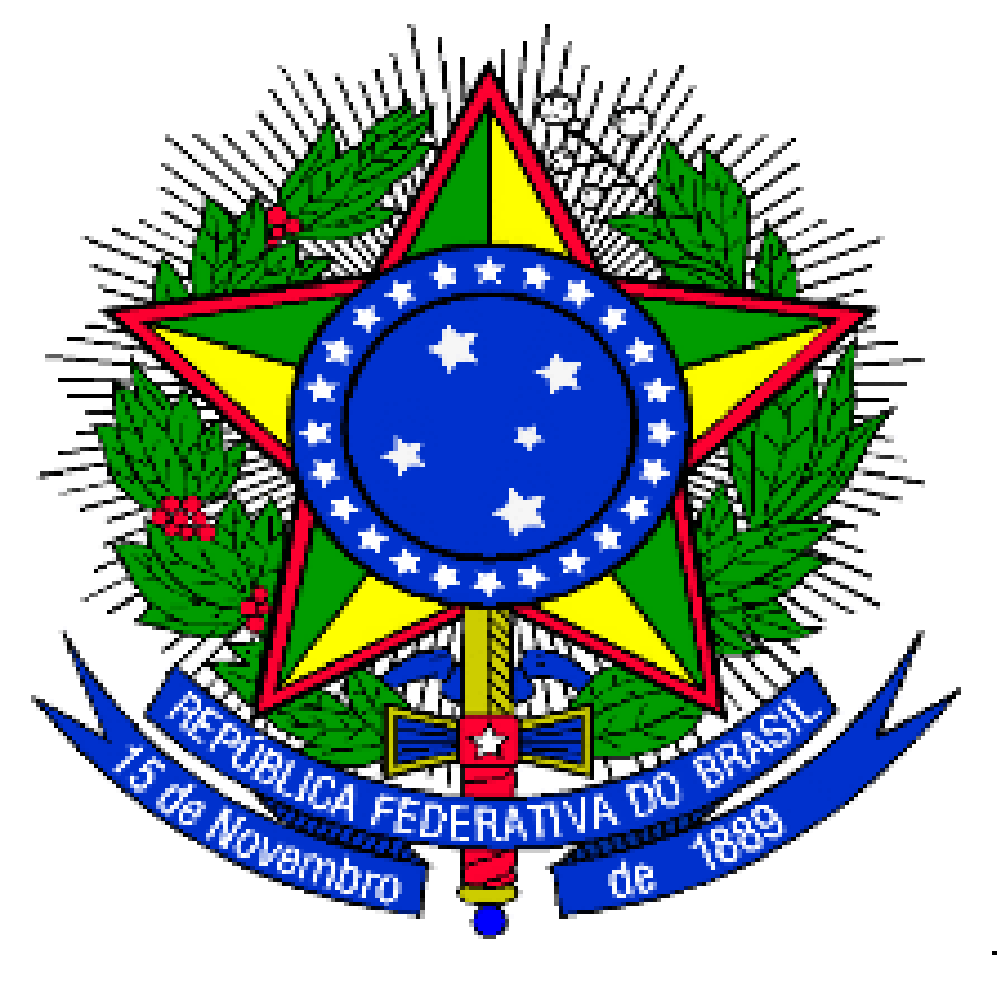 MINISTÉRIO DA EDUCAÇÃOUNIVERSIDADE FEDERAL DA INTEGRAÇÃO LATINO-AMERICANA PRÓ-REITORIA DE GRADUAÇÃOANEXO II - EDITAL Nº 38/2024/PROGRADPLANILHA DE AVALIAÇÃO DA EXPERIÊNCIA NA FORMAÇÃO DE PROFESSORES(A) - PARFOR UNILANome do(a) candidato(a): Nome do(a) candidato(a): Nome do(a) candidato(a): Nome do(a) candidato(a): ItemPontuação por ObjetoQuantidadePontuação1. Docência em disciplina de curso de licenciatura0,2 a cada ano2. Docência em curso de formação continuada para professores(as) da educação básica  0,2 a cada ano3. Atuação como formador(a), tutor(a) ou coordenador(a) em programas ou projetos de formação de professores(as) da educação básica  0,2 a cada ano4. Coordenador(a) de curso de licenciatura0,2 a cada ano5. Docência ou gestão pedagógica na educação básica0,2 a cada anoIndependente da pontuação obtida, o valor máximo a ser atingido nesta tabela será de 10 pontos.  —---—--Valor Total: Multiplicar o VALOR TOTAL por 0,4 para obter o Valor Peso desta avaliação.—--—--Valor Peso: 